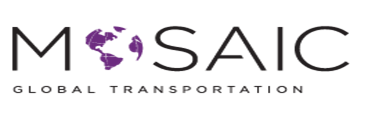 Social Media Intern Job DescriptionWe are looking for a Social Media Intern who can enhance our brand and build strong online communities through our various social media platforms. Our Intern will be responsible for developing and administering social media content that is designed to engage users and create an interactive relationship between consumers and the company. The successful candidate will also be required to collect and review social media data to develop more effective campaigns. We need the candidate to blog daily updates about MGT on the five Social Media Platforms, Facebook, Twitter, Google, Instagram & Yelp. Additionally, this person will have to be a good writer, as well as a good researcher and creator of storytelling.Social Media Intern ResponsibilitiesWork closely with the marketing team to develop social media campaigns that help to achieve corporate marketing goalsDevelop monthly reports on emerging social media trends that will be submitted to the management and executive teamsMonitor the company’s social media accounts and offer constructive interaction with usersCreate methods for finding and saving online customer reviewsAnalyze the long-term needs of the company’s social media strategy and offer quarterly reports to the management and executive teams that outline any necessary changes to the digital planSocial Media Intern SkillsWorking on a Bachelor’s Degree in Marketing, Communications or related field or related experience3+ years’ experience in social media management (If you’re a Millennial, you’re hired!!!!!)Exceptional multi-tasking skillsAble to explain complex social media data in an understandable wayStrong problem-solving skills & knowledge of the Social Media Platforms are required